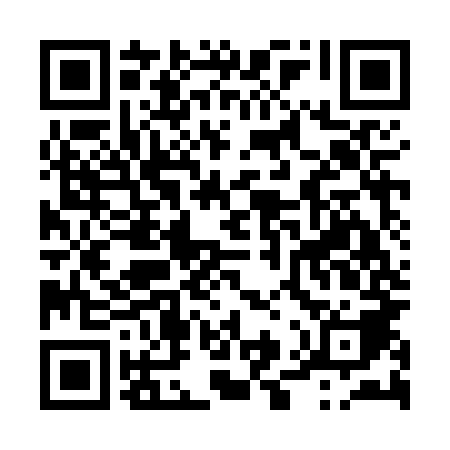 Ramadan times for Angoulou I, CongoMon 11 Mar 2024 - Wed 10 Apr 2024High Latitude Method: NonePrayer Calculation Method: Muslim World LeagueAsar Calculation Method: ShafiPrayer times provided by https://www.salahtimes.comDateDayFajrSuhurSunriseDhuhrAsrIftarMaghribIsha11Mon4:544:546:0312:063:106:106:107:1512Tue4:544:546:0312:063:096:106:107:1513Wed4:544:546:0212:063:086:096:097:1414Thu4:534:536:0212:063:076:096:097:1415Fri4:534:536:0212:053:066:096:097:1416Sat4:534:536:0212:053:056:086:087:1317Sun4:534:536:0112:053:066:086:087:1318Mon4:524:526:0112:043:066:086:087:1219Tue4:524:526:0112:043:076:076:077:1220Wed4:524:526:0112:043:076:076:077:1221Thu4:524:526:0012:043:076:076:077:1122Fri4:514:516:0012:033:086:066:067:1123Sat4:514:516:0012:033:086:066:067:1124Sun4:514:516:0012:033:096:066:067:1025Mon4:514:515:5912:023:096:056:057:1026Tue4:504:505:5912:023:096:056:057:1027Wed4:504:505:5912:023:106:056:057:0928Thu4:504:505:5912:013:106:046:047:0929Fri4:494:495:5812:013:106:046:047:0930Sat4:494:495:5812:013:106:046:047:0931Sun4:494:495:5812:013:116:036:037:081Mon4:494:495:5812:003:116:036:037:082Tue4:484:485:5712:003:116:036:037:083Wed4:484:485:5712:003:116:026:027:074Thu4:484:485:5711:593:126:026:027:075Fri4:474:475:5611:593:126:026:027:076Sat4:474:475:5611:593:126:016:017:077Sun4:474:475:5611:593:126:016:017:068Mon4:474:475:5611:583:126:016:017:069Tue4:464:465:5611:583:126:006:007:0610Wed4:464:465:5511:583:136:006:007:05